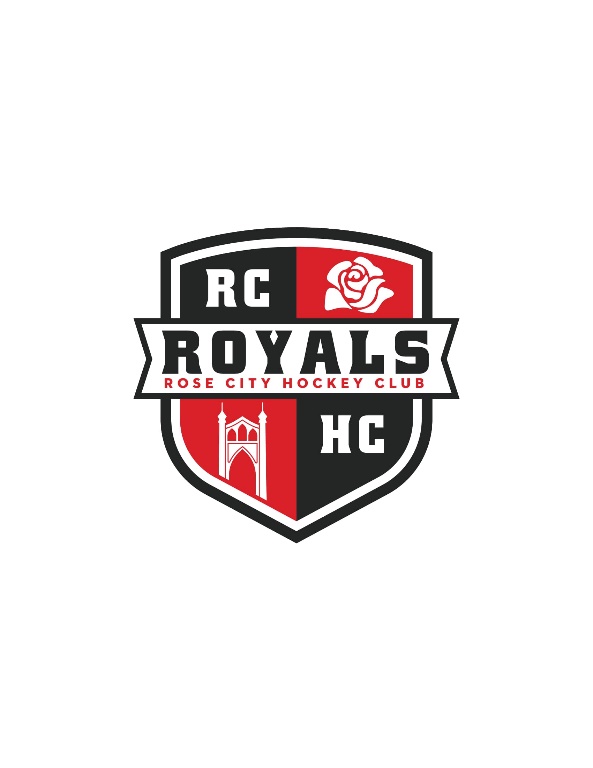 Summary of RCHC Coaching MeetingHere’s a quick overview of what we discussed at our end-of-season coaching meeting on April 25, 2019.Ice for 2019/20 Season - We don’t yet have ice commitments for either GDP or House but we are assuming/hoping that we will be looking for the following coaches:GDP – head, associate and practice coaches for the following GDP teams:  10U, 12U, 14U, and 16UHouse – head, associate and practice coaches for:  Learn to Play Hockey & 6U, 8U/10U, 12U/14UGDP Structure for 2019/2020 – Will look much like it did this past year with an ice and dryland training component.  Number of tournaments will vary by age/interest but the 14U group will likely have the most.  We don’t yet know when the ice or dryland training will start or what day of the week it will land on.GDP Team Tryouts – As we mentioned at the meeting, we may hold some of our GDP tryouts (most like 14U and maybe 16U) this Spring/early Summer.  We don’t have confirmed ice yet but wanted everyone to be aware that this was possible.  This is part of the reason for the quick deadline for GDP head coaches.  If we get ice for early tryouts, we will communicate out to parents so that they have as much advanced notice as possible.Coaching Application Timeline – There are two separate timelines.  They are:All GDP Head Coaching Positions – applications (which includes self-eval) are due NLT Wednesday, May 15th.  Eval form was emailed out Thursday, 4/25, and the coaching app will be available on our website today, Monday, April 29th .All other coaching positions (All house coaches and all GDP non-head coaches) – applications will be due sometime in August.  Stay tuned for more details.Coaching Certification Update (SafeSport, Background Checks, Age Modules & CEP):SafeSport - effective immediately, SafeSport certification must now be renewed annually and the renewal must be completed BEFORE the season starts.Background Checks – will be standardized within USA Hockey and no longer managed at the state (OSHA) level.  More details to come on this.Age Modules                                                               i.      Summer Camp – Anyone coaching at camp will be required to have the following modules completed:  10U, 12U, 14U, 16U and 18U                                                             ii.      GDP /House – 8U / 10U / 12U / 14U                                                           iii.      GDP 16U Coaches – Add on the 16U modules                                                           iv.      Remember age modules are one and done!CEP – A quick note that there will likely be a level 4 refresher requirement coming at some point in the next year or twoMarissa Powers is the new Director of Hockey & Courtney Carnesis the new Camp DirectorJuan Carlos is handing off many of the Team Manager duties to Brandi for next season.We are looking for a Special Events Director & Community Engagement Director for next season – if you have an interest, reach out to Rose (rose@rosecityhockeyclub.com)Questions on any of the above info? Email us at info@rosecityhockeyclub.com. Thanks.